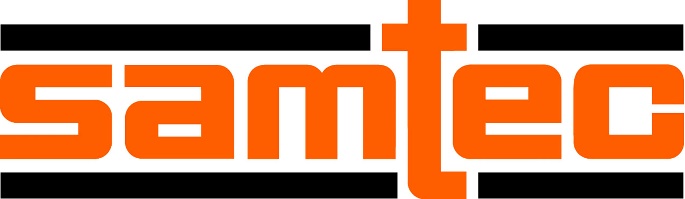 보도자료2023년 9월 12일문의:  Mediaroom@samtec.com 삼텍, 비숍 유럽 고객 서비스 설문조사 12회 연속 1위 차지삼텍이 2023년 비숍앤어소시에이츠(Bishop & Associates) 유럽 전자 커넥터 산업 고객 설문조사에서 1위를 차지했다고 밝혔다. 이로써 삼텍은 12회 연속 관련 설문조사에서 1위를 차지했다. 표준 카탈로그 인터커넥트부터 고유한 고성능 설계에 이르기까지 삼텍의 포괄적인 제품 라인은 산업, 군사/항공 우주, 컴퓨터/반도체, 자동차, 데이터 통신, 의료, 계측 등 다양한 산업 분야의 상호 연결 요구 사항을 지원한다. 비숍앤어소시에이츠의 사장 겸 설립자인 론 비숍은 "비숍앤어소시에이츠 유럽 고객 서비스 설문조사에서 1위를 차지한 것은 환상적인 성과"라며 "코로나 사태로 혼란스러운 공급망 환경 속에서 삼텍이 이 설문조사를 통해 재차 업계로부터 최고의 평가를 받은 것은 서든 서비스(Sudden Service) 원칙에 대한 삼텍의 헌신을 반영하는 것"이라고 말했다.서든 서비스®(Sudden Service® )는 초기 설계, 구매, 배송 및 판매 후 기술 지원 등을 통해 삼텍이 제공하는 독보적인 고객 지원 서비스다. 여기에는 무료 제품 샘플, 광범위한 기술 온라인 리소스(모델, 데이터 시트, 백서 및 테스트 보고서 포함) 액세스, 개별화된 설계 지원, 설계 프로세스를 간소화하는 데 도움이 되는 혁신적인 온라인 도구가 포함된다. 설문조사에 대하여 비숍앤어소시에이츠는 유럽 전역의 전자 장비 제조업체(OEM), 케이블 조립 제조업체, 계약 제조업체(CEM) 및 유통업체를 대상으로 커넥터 산업 및 일부 커넥터 제조업체의 성과를 파악하기 위해 설문조사를 실시했다. 이번 설문조사에는 피닉스 콘택트(Phoenix Contact), 암페놀(Amphenol), 몰렉스(Molex), TE 커넥티비티(TE Connectivity), 와고(WAGO), ept, 하팅(HARTING), 하윈(Harwin), 로젠버거(Rosenberger), 히로세(Hirose) 등 28개 커넥터 제조업체가 포함됐다.응답자들은 산업, 자동차, 전기 자동차, 군사/정부, 통신/데이터 통신, 의료, 컴퓨터/주변기기, 테스트/측정/계측, 소비자 가전, 운송, 민간 항공, 에너지 등 다양한 시장 분야의 종사자들로 구성되었다. 응답자들이 맡고 있는 업무는 엔지니어링(58%), 구매(25%), 기타(17%)로 나타났다. 설문 조사 결과삼텍은 유럽 전체 1위 커넥터 공급업체로 선정되었다. 설문조사는 여러 범주로 구성되어 순위를 결정하는 데 사용되었다. 다음은 카테고리별 삼텍의 결과 목록이다:- 엔지니어링 부문 1위- 구매 부문 1위- OEM 부문 1위- CEM/EMS 부문 1위- 유통업체별 1위- 케이블 조립 업체 1위- 삼텍, 제품 품질 부문 1위- 요청된 납기일, 배송일 및 리드 타임 준수 부문 1위- 기술 지원 및 전문성 부문 1위- 새로운 커넥터 설계 처리 시간 1위- 외부 영업 지원 부문 1위, 내부 영업/고객 서비스 지원 부문 1위- 문제 처리의 전반적인 효율성 부문 1위- 샘플 확보 부문 1위- 1위 웹사이트  www.samtec.com:o 웹사이트의 전반적인 유용성 부문 1위o 웹 사이트에서 필요한 커넥터 제품 찾기 용이성 부문 1위o 웹 사이트의 기술 문서 가용성 부문 1위o 온라인 주문 만족도 1위o 엔지니어링 및 구매 부문 1위유럽에서의 삼텍삼텍은 유럽에 수많은 판매 및 서비스 지점과 유통 파트너를 보유하고 있다. 가까운 사무소는 홈페이지 위치 검색 | Samtec 참조.삼텍은 다가오는 두 개의 주요 유럽 전시회에 참가할 예정이다. 삼텍 참여 부스 정보:- 2023년 9월 19일부터 21일까지 독일 베를린에서 열리는 EUMW. 스탠드 #307C - 2023년 10월 2~4일, 스코틀랜드 글래스고에서 열리는 ECOC 부스 #542자세한 정보는 MediaRoom@samtec.com 참조.비숍앤어소시에이츠 소개비숍앤어소시에이츠는 세계 전자 커넥터 산업을 전문으로 하는 시장 조사 기관이다. 이 회사는 '비숍 보고서(The Bishop Report)라는 월간 뉴스레터와 월 2회 발행되는 디지털 간행물 '커넥터 공급업체(Connector Supplier)'를 발행한다. 20명의 연구원이 작성하는 이 보고서는 지역, 최종 사용자 장비 시장, 커넥터 제품 및 상호 연결 기술에 중점을 두고 있다.  또한 임원 배치 서비스를 제공하고 다중 고객 연구 및 고객 설문조사를 실시하며 인수합병 활동도 지원한다.삼텍(Samtec, Inc.) 회사 소개1976년에 설립된 삼텍은 고속 보드간(board-to-board), 고속 케이블, 미드 보드 및 패널 광학, 정밀 RF, 유연한 스태킹 및 마이크로/러기드 부품 및 케이블을 포함한 다양한 전자 인터커넥트 솔루션 라인을 제공하는 9억5000만달러 규모의 비상장 제조기업이다. 삼텍 테크놀로지 센터는 베어 다이에서 100미터 떨어진 인터페이스까지, 그리고 그 사이의 모든 인터커넥트 지점에 이르는 시스템의 성능과 비용 두 가지를 모두를 최적화시키는 기술, 전략, 제품을 개발 및 최첨단화 하는데 전념하고 있다. 삼텍은 전세계 40여곳의 지사 운영과 125개국에서의 제품 판매를 통해 뛰어난 고객 서비스를 실천하며 글로벌 시장에서의 입지를 다지고 있다. 상세 정보는 http://www.samtec.com참조.Samtec, Inc.
P.O. Box 1147
New Albany, IN 47151-1147
USA
Phone: 1-800-SAMTEC-9 (800-726-8329)
www.samtec.com